ГЛАВА  ГОРОДА  ЭЛИСТЫПОСТАНОВЛЕНИЕВ соответствии с Градостроительным кодексом Российской Федерации, статьей 28 Федерального закона от 6 октября 2003 года № 131-ФЗ «Об общих принципах организации местного самоуправления в Российской Федерации», Положением о публичных слушаниях в городе Элисте, утвержденным решением Элистинского городского Собрания от 31 августа 2006 года № 4,постановляю:Провести 7 сентября 2021 года в 15.00 часов собрание участников публичных слушаний по прилагаемому проекту решения Элистинского городского Собрания «О внесении изменений в Генеральный план города Элисты» по вопросу:включения в зону индивидуальной жилой застройки (до 3 эт.) с исключением из зоны многоэтажной жилой застройки (5 эт. и выше), земельного участка с кадастровым номером 08:14:030535:16 площадью 300 кв.м., расположенного по адресу: Республика Калмыкия, город Элиста, ул. им. Э. Деликова, № 7 «А»;включения в зону индивидуальной жилой застройки (до 3 эт.), с исключением из зоны зеленых насаждений и зоны улично-дорожной сети, земельного участка площадью 348 кв.м., расположенного по адресу: Республика Калмыкия, город Элиста, ул. Партизанская, № 127 «А»;включения в зону индивидуальной жилой застройки (до 3 эт.), с исключением из зоны улично-дорожной сети, земельных участков с кадастровыми номерами 08:14:030118:64, 08:14:030118:65, 08:14:030118:123, 08:14:030118:127, 08:14:030118:153, 08:14:030118:154 общей площадью 3450 кв.м., расположенных по адресу: Республика Калмыкия, город Элиста, жилая группа «Гурвн Сала», квартал № 2, №№ 10 «А», 12 «А», 12 «Б», 44 «А», 44 «Б», квартал № 1, № 22 «А»;включения в зону индивидуальной жилой застройки (до 3 эт.), с исключением из зоны многоэтажной жилой застройки (5 эт. и выше), земельных участков с кадастровыми номерами 08:14:030237:25, 08:14:030237:31, 08:14:030237:34, 08:14:030237:69, 08:14:030237:70 общей площадью 2789 кв.м., расположенных по адресу: Республика Калмыкия, город Элиста, пер. Демьяновский, № 2 «В», ул. В.И. Ленина, №№ 33 «Б», 33 «В», 33 «Г»;включения в зону индивидуальной жилой застройки (до 3 эт.), с исключением из зоны малоэтажной высокоплотной жилой застройки (до 3 эт.), территории площадью 71,8 га, расположенной по адресному ориентиру: Республика Калмыкия, город Элиста, в северо-восточной части города;включения в зону индивидуальной жилой застройки (до 3 эт.), с исключением из зоны улично-дорожной сети, земельных участков с кадастровыми номерами 08:14:030223:1, 08:14:030223:2, 08:14:030223:3, 08:14:030223:4, 08:14:030223:11, 08:14:030223:12, 08:14:030223:13, 08:14:030223:14, 08:14:030223:18, 08:14:030223:19, 08:14:030223:29, 08:14:030223:34, 08:14:030223:39, 08:14:030223:119, 08:14:030223:120 общей площадью 8591 кв.м., расположенных по адресу: Республика Калмыкия, город Элиста, ул. им. В.Н. Волкова, №№ 16, 18, 20, 22, 24, ул. 8 Марта, № 22, ул. им. Балдашинова Т.Л., № 35, 39, 41, 43, 49, 51, 53, 55, 59;включения в зону индивидуальной жилой застройки (до 3 эт.), с исключением из зоны зеленых насаждений, земельного участка с кадастровым номером 08:14:030548:971 площадью 500 кв.м., расположенного по адресному ориентиру: Республика Калмыкия, город Элиста, район «Сити-3», северо-восточнее дома 18;включения в зону торговых и коммерческих объектов, с исключением из зоны зеленых насаждений и зоны улично-дорожной сети, земельных участков общей площадью 1304 кв.м., расположенных по адресу: Республика Калмыкия, город Элиста, ул. М. Эсамбаева, №№ 16, 18, 20, 22, 24, севернее дома 24, 8 микрорайон, восточнее здания филиала Детской поликлиники;включения в промышленную зону, с исключением из зоны многоэтажной жилой застройки (5 эт. и выше), земельного участка площадью 1052 кв.м., расположенного по адресу: Республика Калмыкия, город Элиста, ул. В.И. Ленина, № 315;включения в коммунальную зону, с исключением из зоны улично-дорожной сети, земельного участка с кадастровым номером 08:14:000000:3997 площадью 720 кв.м., расположенного по адресному ориентиру: Республика Калмыкия, город Элиста, ул. им. Хрущева Н.С., южнее АЗС «Багеш»;включения в зону общественных центров, с исключением из зоны многоэтажной жилой застройки (5 эт. и выше) и зоны зеленых насаждений, земельного участка с кадастровым номером 08:14:030647:17 площадью 200 кв.м., расположенного по адресному ориентиру: Республика Калмыкия, город Элиста, 8 микрорайон;включения в зону индивидуальной жилой застройки (до 3 эт.), с исключением из зоны зеленых насаждений, земельных участков общей площадью 3000 кв.м., расположенных по адресу: Республика Калмыкия, город Элиста, ул. Сарта, №№ 2, 10, 12, 14, 16;включения в зону индивидуальной жилой застройки (до 3 эт.), с исключением из зоны многоэтажной жилой застройки (5 эт. и выше), земельных участков общей площадью  764 кв.м., расположенных по адресу: Республика Калмыкия, город Элиста, пр-д 8 Марта, № 11 «А»;включения в зону индивидуальной жилой застройки (до 3 эт.), с исключением из коммунальной зоны и зоны общественных центров, земельного участка с кадастровым номером 08:14:030246:44 площадью 5841 кв.м., расположенного по адресу: Республика Калмыкия, город Элиста, ул. 28-й Армии, № 45 «А»;включения в зону общественных центров, с исключением из зоны зеленых насаждений и зоны улично-дорожной сети, земельного участка площадью 1500 кв.м., расположенного по адресному ориентиру: Республика Калмыкия, город Элиста, южная часть города.Возложить подготовку и проведение собрания участников публичных слушаний по указанным вопросам на Комиссию по подготовке Правил землепользования и застройки города Элисты.3. Поручить Комиссии по подготовке Правил землепользования и застройки города Элисты:подготовку и опубликование оповещения о начале публичных слушаний в газете «Элистинская панорама» и размещение оповещения на официальном сайте и информационных стендах Администрации города Элисты;проведение экспозиции;проведение собрания участников публичных слушаний;подготовку и оформление протокола публичных слушаний;подготовку и опубликование заключения о результатах публичных слушаний.  4. На весь период проведения публичных слушаний организовать экспозицию по вопросам, указанным в настоящем постановлении, в здании Администрации города Элисты, расположенном по адресу: город Элиста, ул. Ленина, 249, 1 этаж, с 9.00 часов до 18.00 часов.5. Назначить председательствующим на собрании участников публичных слушаний заместителя Главы Администрации города Элисты Авееву Н.О.6. Определить, что письменные извещения о желании участвовать в слушаниях и предложения по вопросу слушаний от жителей города Элисты направляются на имя заместителя Главы Администрации города Элисты Авеевой Н.О. и будут приниматься отделом архитектуры и градостроительства Администрации города Элисты по адресу: город Элиста, ул. им. Номто Очирова, д. 4, каб. 212 со дня публикации настоящего постановления в газете «Элистинская панорама» по 1 сентября 2021 года в рабочие дни с 9.00 часов до 18.00 часов (перерыв с 13.00 часов до 14.00 часов).7. Информацию о месте проведения собрания участников публичных слушаний опубликовать в газете «Элистинская панорама» не позднее   3 сентября 2021 года. 8. Опубликовать настоящее постановление в газете «Элистинская панорама» и разместить на официальном сайте Администрации города Элисты в сети «Интернет» не позднее 10 августа 2021 года.9. Контроль за исполнением настоящего постановления возложить на заместителя Главы Администрации города Элисты Авееву Н.О.Глава города Элисты                                                                            Н. ОрзаевРоссийская ФедерацияРеспублика КалмыкияЭлистинское городское Собраниешестого созываРЕШЕНИЕ № ___В соответствии с Федеральным законом от 6 октября 2003 года           № 131-ФЗ «Об общих принципах организации местного самоуправления в Российской Федерации», Градостроительным кодексом Российской Федерации, с учетом протокола публичных слушаний и заключения Комиссии по подготовке Правил землепользования и застройки города Элисты о результатах публичных слушаний, предложения Администрации города Элисты (постановления Администрации города Элисты), руководствуясь статьей 20 Устава города Элисты,Элистинское городское Собрание решило:Внести в карту планируемого размещения объектов (схему проектируемого состояния территории) Генерального плана города Элисты, утвержденного решением Элистинского городского Собрания от 1 июля 2010 года № 1 (с изменениями), следующие изменения: включить в зону индивидуальной жилой застройки (до 3 эт.) с исключением из зоны многоэтажной жилой застройки (5 эт. и выше), земельный участок с кадастровым номером 08:14:030535:16 площадью 300 кв.м., расположенный по адресу: Республика Калмыкия, город Элиста, ул. им. Э. Деликова, № 7 «А», согласно схеме № 1 Приложения к настоящему решению;включить в зону индивидуальной жилой застройки (до 3 эт.), с исключением из зоны зеленых насаждений и зоны улично-дорожной сети, земельный участок площадью 348 кв.м., расположенный по адресу: Республика Калмыкия, город Элиста, ул. Партизанская, № 127 «А», согласно схеме № 2 Приложения к настоящему решению;включить в зону индивидуальной жилой застройки (до 3 эт.), с исключением из зоны улично-дорожной сети, земельные участки с кадастровыми номерами 08:14:030118:64, 08:14:030118:65, 08:14:030118:123, 08:14:030118:127, 08:14:030118:153, 08:14:030118:154 общей площадью 3450 кв.м., расположенные по адресу: Республика Калмыкия, город Элиста, жилая группа «Гурвн Сала», квартал № 2, №№ 10 «А», 12 «А», 12 «Б», 44 «А», 44 «Б», квартал № 1, № 22 «А», согласно схеме № 3 Приложения к настоящему решению;включить в зону индивидуальной жилой застройки (до 3 эт.), с исключением из зоны многоэтажной жилой застройки (5 эт. и выше), земельные участки с кадастровыми номерами 08:14:030237:25, 08:14:030237:31, 08:14:030237:34, 08:14:030237:69, 08:14:030237:70 общей площадью 2789 кв.м., расположенные по адресу: Республика Калмыкия, город Элиста, пер. Демьяновский, № 2 «В», ул. В.И. Ленина, №№ 33 «Б», 33 «В», 33 «Г», согласно схеме № 4 Приложения к настоящему решению;включить в зону индивидуальной жилой застройки (до 3 эт.), с исключением из зоны малоэтажной высокоплотной жилой застройки (до 3 эт.), территорию площадью 71,8 га, расположенную по адресному ориентиру: Республика Калмыкия, город Элиста, в северо-восточной части города, согласно схеме № 5 Приложения к настоящему решению;включить в зону индивидуальной жилой застройки (до 3 эт.), с исключением из зоны улично-дорожной сети, земельные участки с кадастровыми номерами 08:14:030223:1, 08:14:030223:2, 08:14:030223:3, 08:14:030223:4, 08:14:030223:11, 08:14:030223:12, 08:14:030223:13, 08:14:030223:14, 08:14:030223:18, 08:14:030223:19, 08:14:030223:29, 08:14:030223:34, 08:14:030223:39, 08:14:030223:119, 08:14:030223:120 общей площадью 8591 кв.м., расположенные по адресу: Республика Калмыкия, город Элиста, ул. им. В.Н. Волкова, №№ 16, 18, 20, 22, 24, ул. 8 Марта, № 22, ул. им. Балдашинова Т.Л., № 35, 39, 41, 43, 49, 51, 53, 55, 59, согласно схеме № 6 Приложения к настоящему решению;включить в зону индивидуальной жилой застройки (до 3 эт.), с исключением из зоны зеленых насаждений, земельный участок с кадастровым номером 08:14:030548:971 площадью 500 кв.м., расположенный по адресному ориентиру: Республика Калмыкия, город Элиста, район «Сити-3», северо-восточнее дома 18, согласно схеме № 7 Приложения к настоящему решению;включить в зону торговых и коммерческих объектов, с исключением из зоны зеленых насаждений и зоны улично-дорожной сети, земельные участки общей площадью 1304 кв.м., расположенные по адресу: Республика Калмыкия, город Элиста, ул. М. Эсамбаева, №№ 16, 18, 20, 22, 24, севернее дома 24, 8 микрорайон, восточнее здания филиала Детской поликлиники, согласно схеме № 8 Приложения к настоящему решению;включить в промышленную зону, с исключением из зоны многоэтажной жилой застройки (5 эт. и выше), земельный участок площадью 1052 кв.м., расположенный по адресу: Республика Калмыкия, город Элиста, ул. В.И. Ленина, № 315, согласно схеме № 9 Приложения к настоящему решению;включить в коммунальную зону, с исключением из зоны улично-дорожной сети, земельный участок с кадастровым номером 08:14:000000:3997 площадью 720 кв.м., расположенный по адресному ориентиру: Республика Калмыкия, город Элиста, ул. им. Хрущева Н.С., южнее АЗС «Багеш», согласно схеме № 10 Приложения к настоящему решению;включить в зону общественных центров, с исключением из зоны многоэтажной жилой застройки (5 эт. и выше) и зоны зеленых насаждений, земельный участок с кадастровым номером 08:14:030647:17 площадью 200 кв.м., расположенный по адресному ориентиру: Республика Калмыкия, город Элиста, 8 микрорайон, согласно схеме № 11 Приложения к настоящему решению;включить в зону индивидуальной жилой застройки (до 3 эт.), с исключением из зоны зеленых насаждений, земельные участки общей площадью 3000 кв.м., расположенные по адресу: Республика Калмыкия, город Элиста, ул. Сарта, №№ 2, 10, 12, 14, 16, согласно схеме № 12 Приложения к настоящему решению;включить в зону индивидуальной жилой застройки (до 3 эт.), с исключением из зоны многоэтажной жилой застройки (5 эт. и выше), земельные участки общей площадью  764 кв.м., расположенные по адресу: Республика Калмыкия, город Элиста, пр-д 8 Марта, № 11 «А», согласно схеме № 13 Приложения к настоящему решению;включить в зону индивидуальной жилой застройки (до 3 эт.), с исключением из коммунальной зоны и зоны общественных центров, земельный участок с кадастровым номером 08:14:030246:44 площадью 5841 кв.м., расположенный по адресу: Республика Калмыкия, город Элиста, ул. 28-й Армии, № 45 «А», согласно схеме № 14 Приложения к настоящему решению;включить в зону общественных центров, с исключением из зоны зеленых насаждений и зоны улично-дорожной сети, земельный участок площадью 1500 кв.м., расположенный по адресному ориентиру: Республика Калмыкия, город Элиста, южная часть города, согласно схеме № 15 Приложения к настоящему решению.2. Администрации города Элисты разместить настоящее решение на официальном сайте Администрации города Элисты.3. Настоящее решение вступает в силу со дня его официального опубликования в газете «Элистинская панорама».Глава города Элисты - Председатель Элистинскогогородского Собрания                                                                           Н. ОрзаевСхема № 1Выкопировка из схемы проектируемого состояния территории (проектный план)Генерального плана города Элисты,  утвержденного решениемЭлистинского городского Собрания  от 01.07.2010 № 1Схема № 2Выкопировка из схемы проектируемого состояния территории (проектный план)Генерального плана города Элисты,  утвержденного решениемЭлистинского городского Собрания  от 01.07.2010 № 1Схема № 3Выкопировка из схемы проектируемого состояния территории (проектный план)Генерального плана города Элисты,  утвержденного решениемЭлистинского городского Собрания  от 01.07.2010 № 1Схема № 4Выкопировка из схемы проектируемого состояния территории (проектный план)Генерального плана города Элисты,  утвержденного решениемЭлистинского городского Собрания  от 01.07.2010 № 1Схема № 5Выкопировка из схемы проектируемого состояния территории (проектный план)Генерального плана города Элисты,  утвержденного решениемЭлистинского городского Собрания  от 01.07.2010 № 1Схема № 6Выкопировка из схемы проектируемого состояния территории (проектный план)Генерального плана города Элисты,  утвержденного решениемЭлистинского городского Собрания  от 01.07.2010 № 1Схема № 7Выкопировка из схемы проектируемого состояния территории (проектный план)Генерального плана города Элисты,  утвержденного решениемЭлистинского городского Собрания  от 01.07.2010 № 1Схема № 8Выкопировка из схемы проектируемого состояния территории (проектный план)Генерального плана города Элисты,  утвержденного решениемЭлистинского городского Собрания  от 01.07.2010 № 1Схема № 9Выкопировка из схемы проектируемого состояния территории (проектный план)Генерального плана города Элисты,  утвержденного решениемЭлистинского городского Собрания  от 01.07.2010 № 1Схема № 10Выкопировка из схемы проектируемого состояния территории (проектный план)Генерального плана города Элисты,  утвержденного решениемЭлистинского городского Собрания  от 01.07.2010 № 1Схема № 11Выкопировка из схемы проектируемого состояния территории (проектный план)Генерального плана города Элисты,  утвержденного решениемЭлистинского городского Собрания  от 01.07.2010 № 1Схема № 12Выкопировка из схемы проектируемого состояния территории (проектный план)Генерального плана города Элисты,  утвержденного решениемЭлистинского городского Собрания  от 01.07.2010 № 1Схема № 13Выкопировка из схемы проектируемого состояния территории (проектный план)Генерального плана города Элисты,  утвержденного решениемЭлистинского городского Собрания  от 01.07.2010 № 1Схема № 14Выкопировка из схемы проектируемого состояния территории (проектный план)Генерального плана города Элисты,  утвержденного решениемЭлистинского городского Собрания  от 01.07.2010 № 1Схема № 15Выкопировка из схемы проектируемого состояния территории (проектный план)Генерального плана города Элисты,  утвержденного решениемЭлистинского городского Собрания  от 01.07.2010 № 14 августа 2021 года№ 75г. ЭлистаО проведении публичных слушанийО проведении публичных слушанийПриложение к постановлению Главы города Элистыот 4 августа 2021 года № 75«__» _____2021 годазаседание № ___заседание № ___г. ЭлистаО внесении изменений в Генеральный план города ЭлистыО внесении изменений в Генеральный план города ЭлистыО внесении изменений в Генеральный план города ЭлистыПриложениек решению Элистинского городского Собранияот «___»____ 2021 года № __ГП:Изменение в ГП:ГП:Изменение в ГП:ГП:Изменение в ГП:ГП:Изменение в ГП:ГП:Изменение в ГП:ГП:Изменение в ГП:ГП:Изменение в ГП:ГП:Изменение в ГП:ГП:Изменение в ГП:ГП:Изменение в ГП:ГП:Изменение в ГП:ГП:Изменение в ГП:ГП:Изменение в ГП:ГП:Изменение в ГП: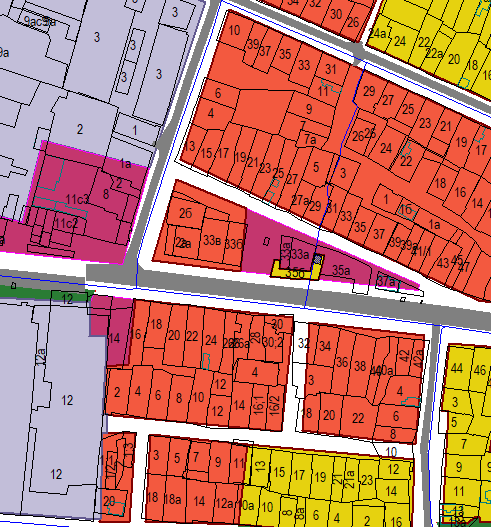 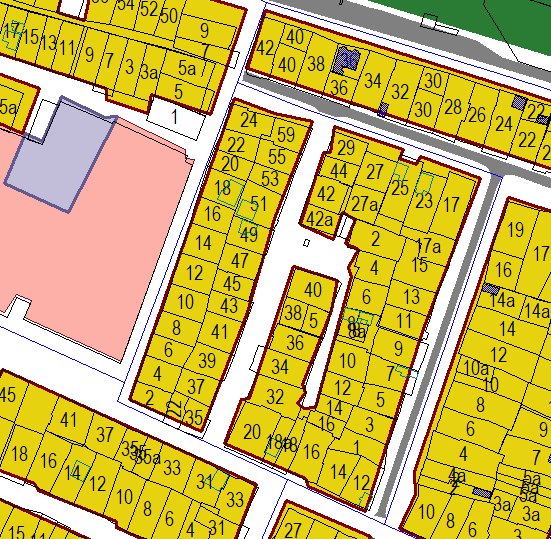 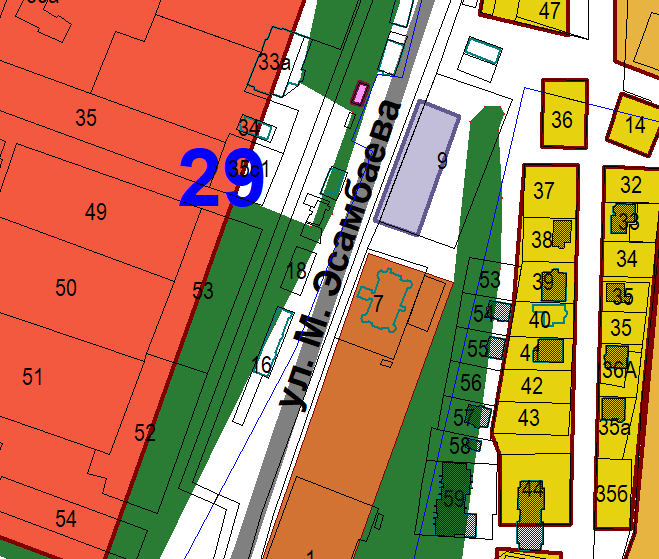 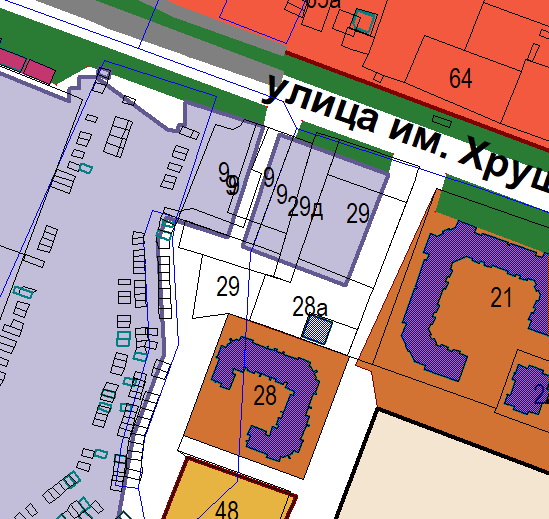 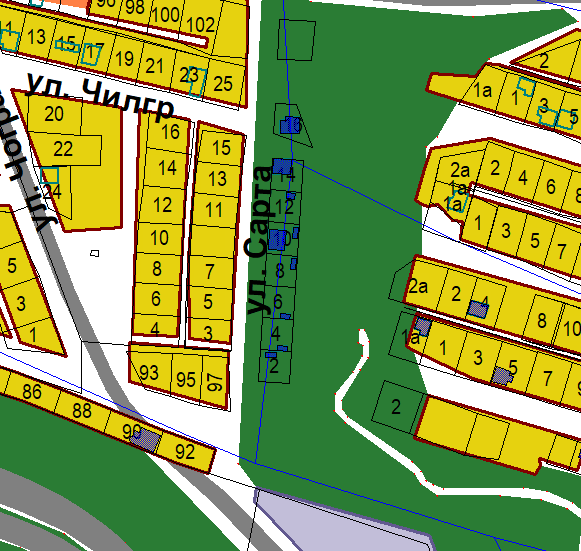 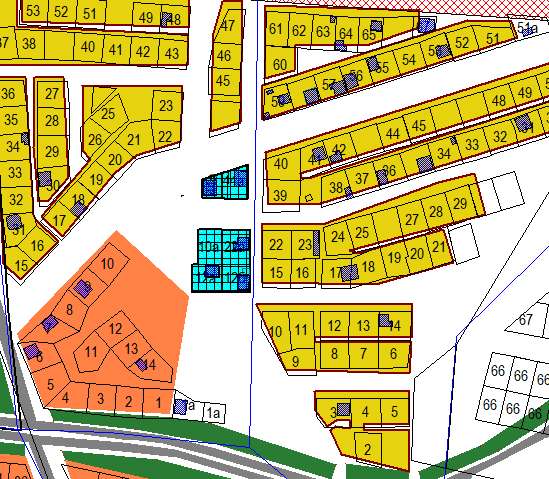 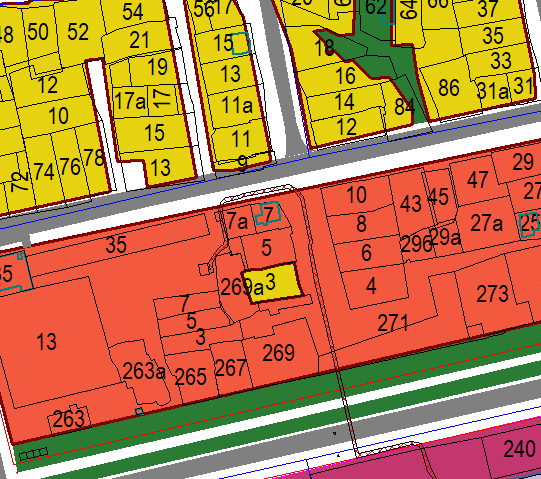 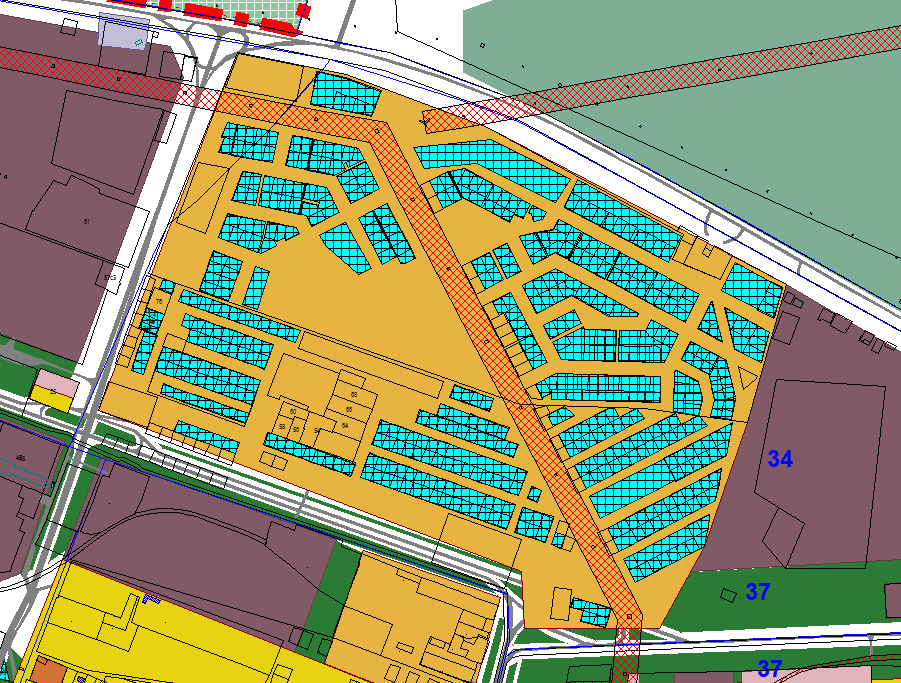 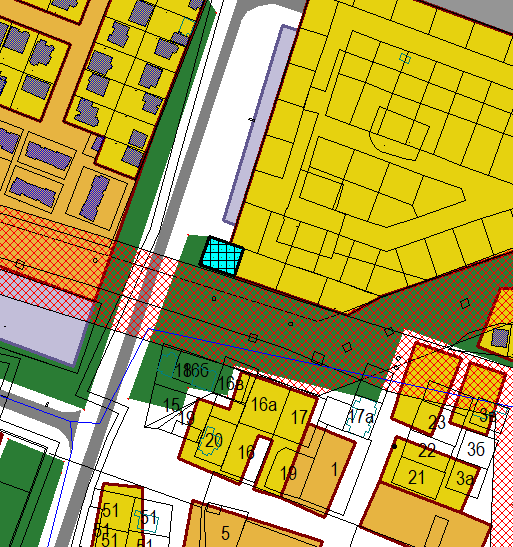 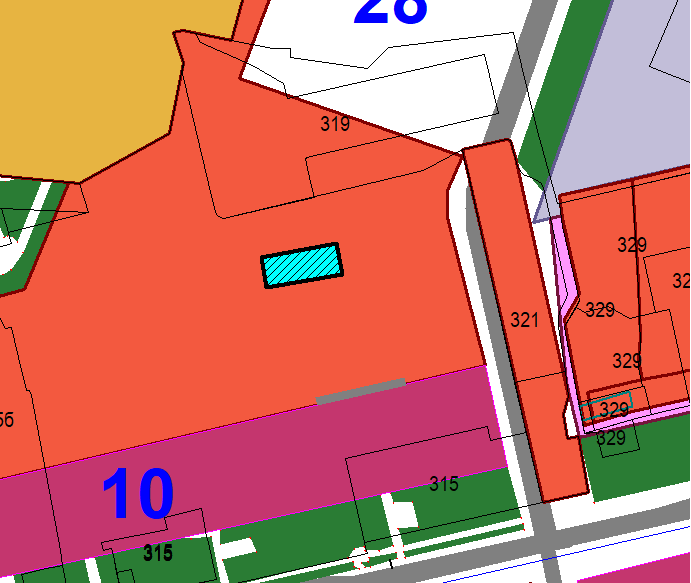 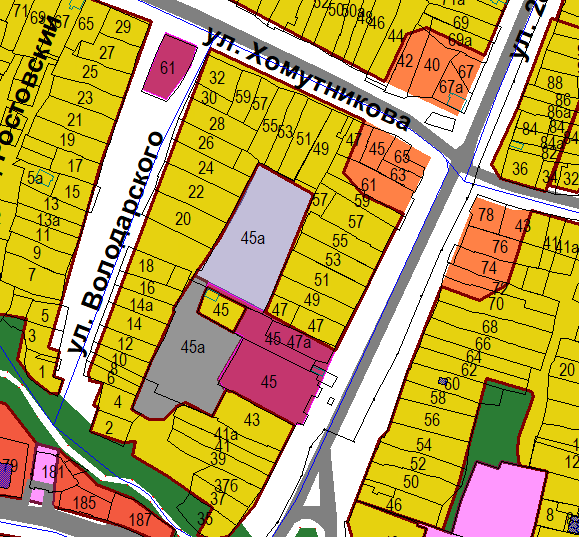 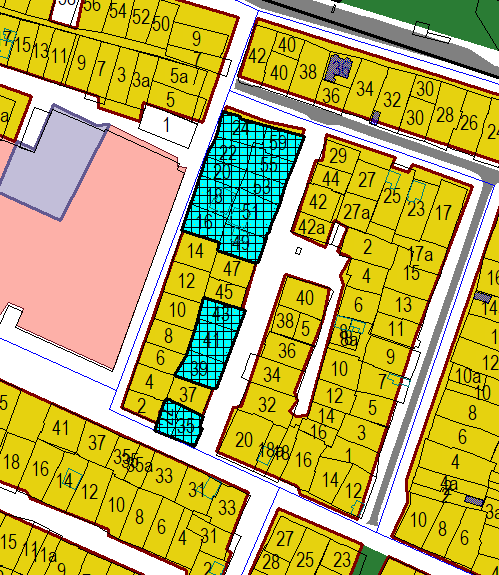 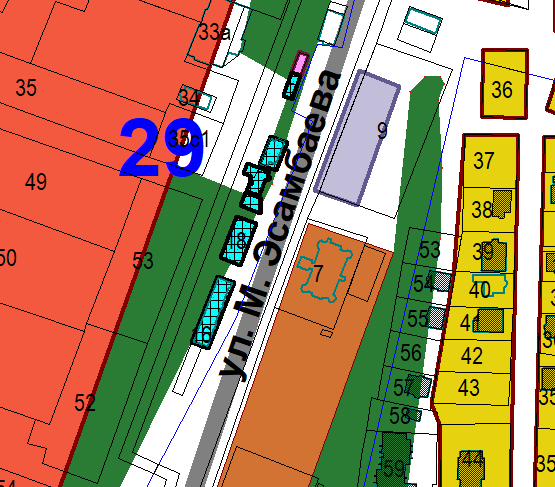 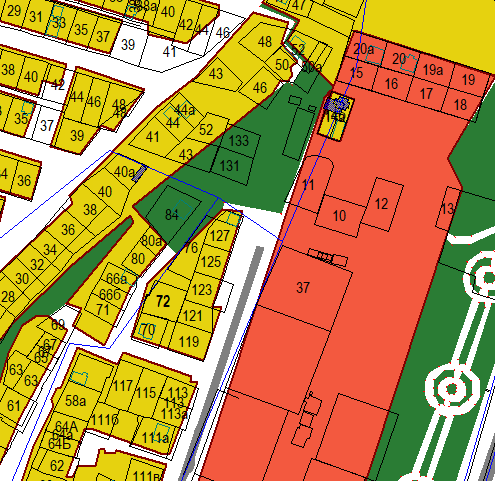 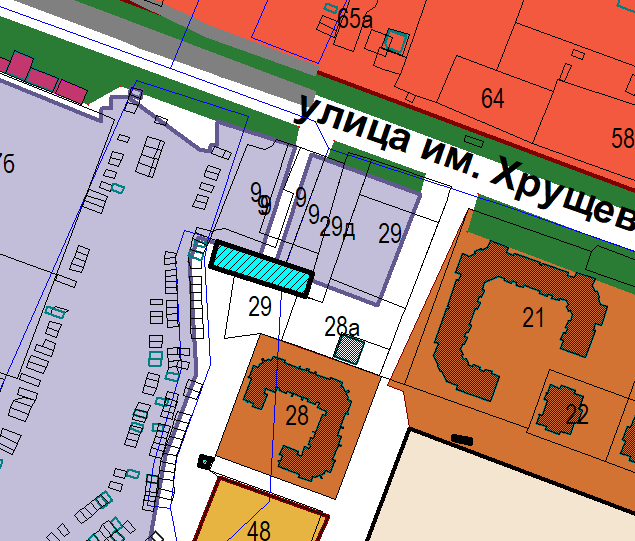 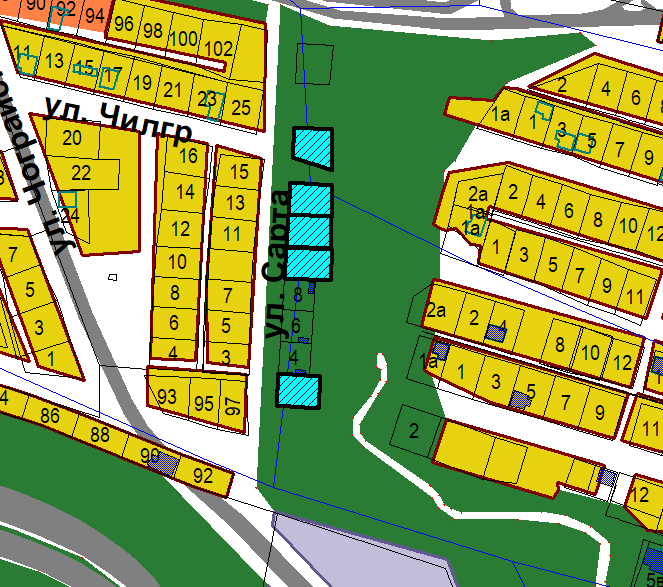 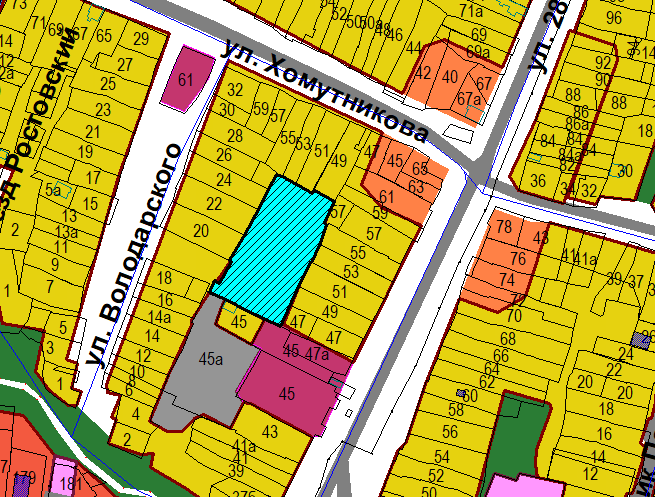 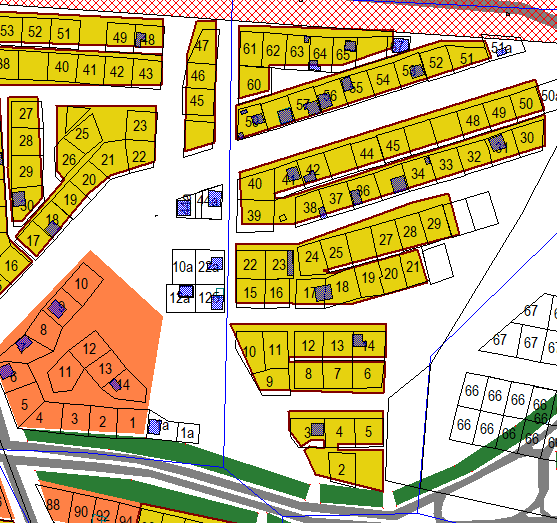 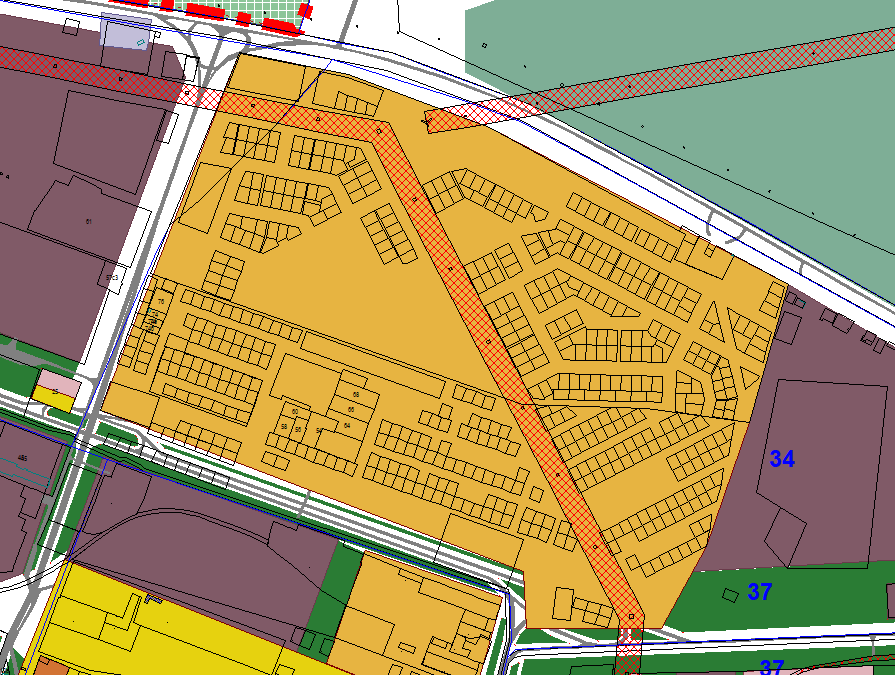 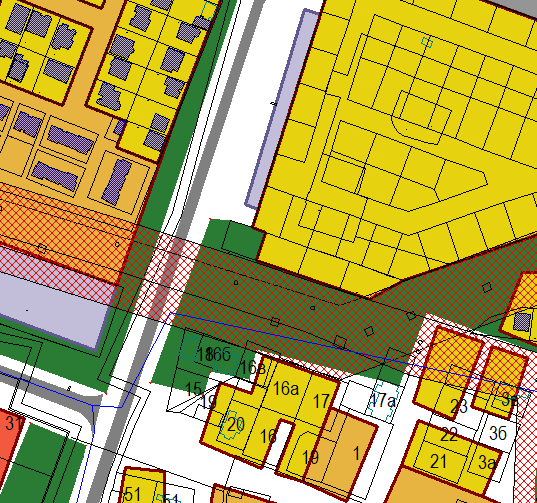 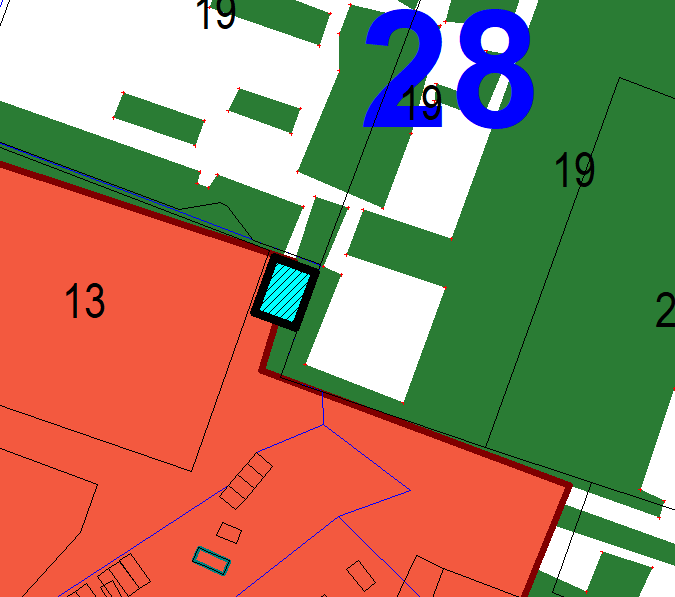 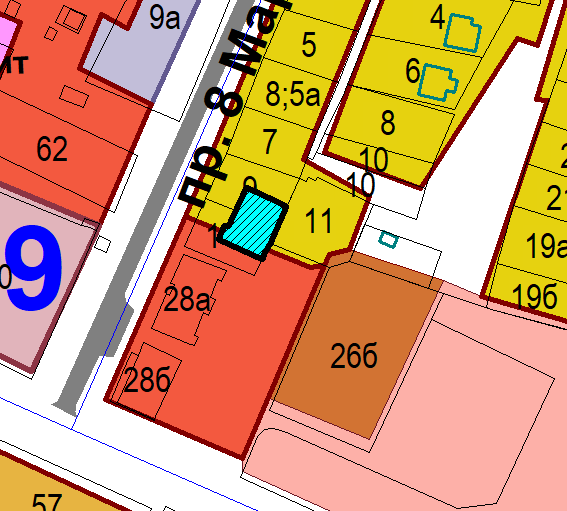 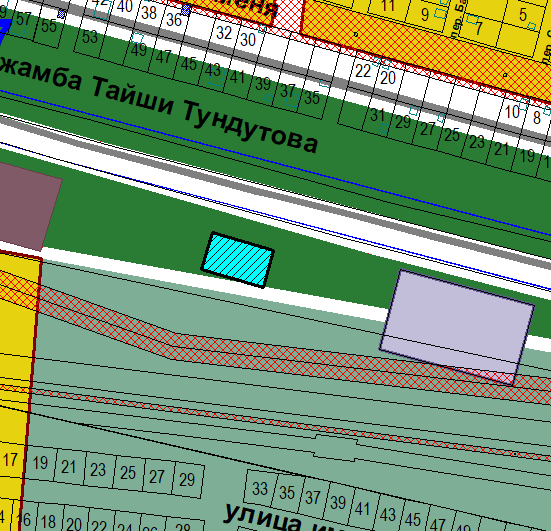 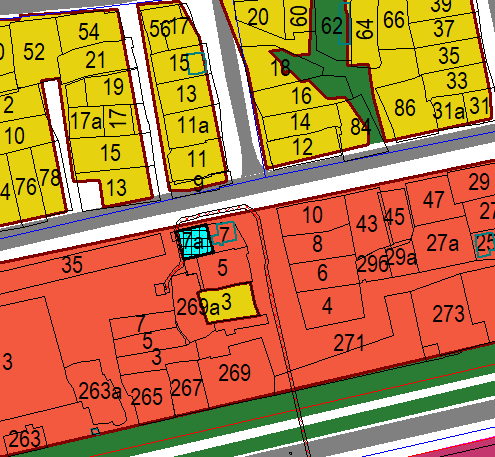 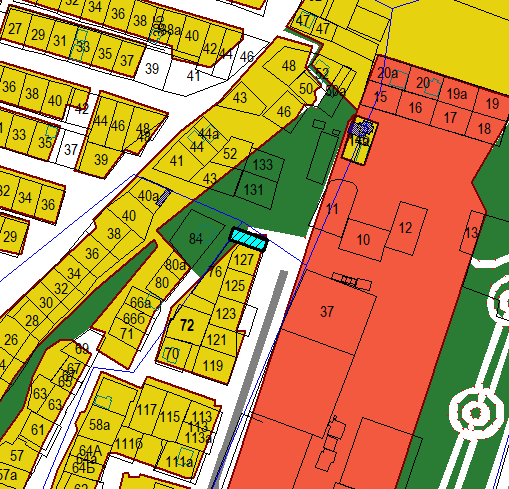 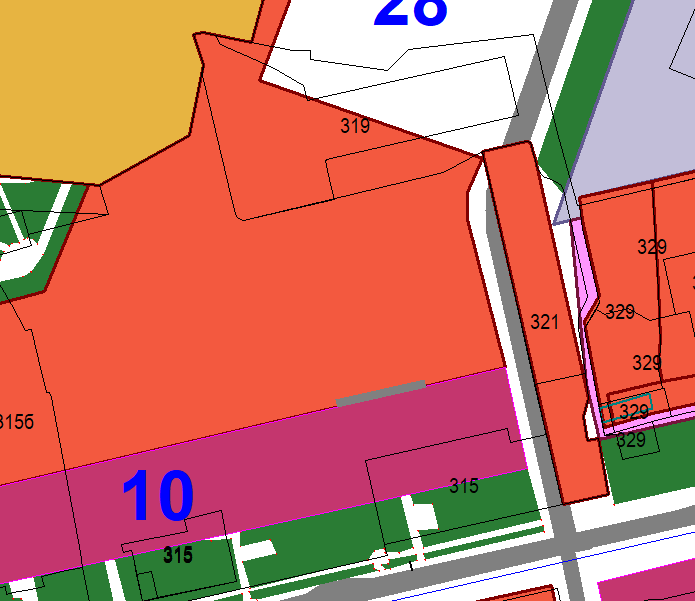 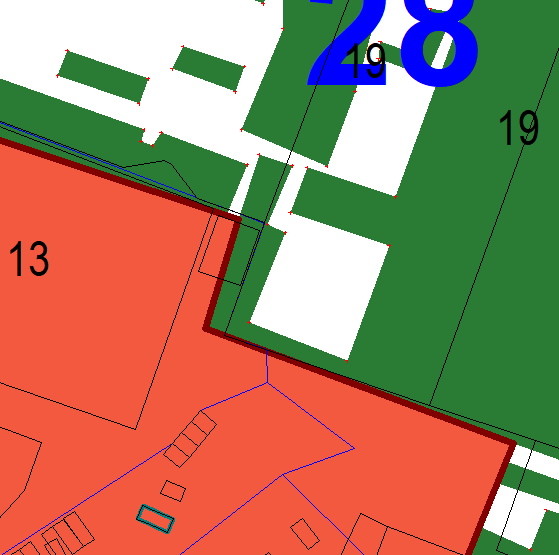 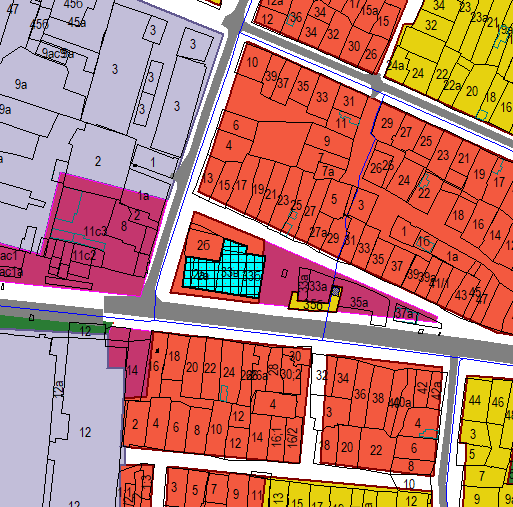 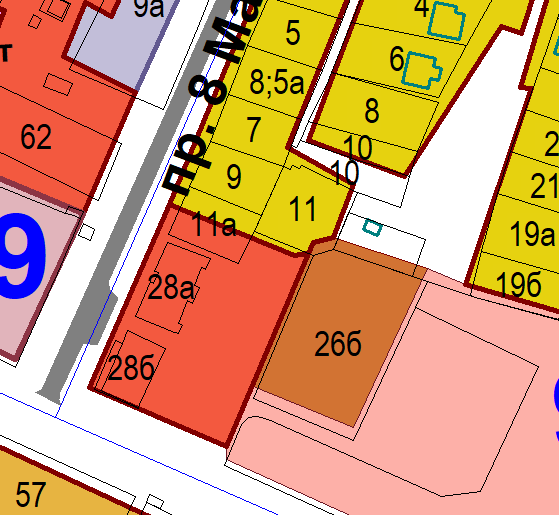 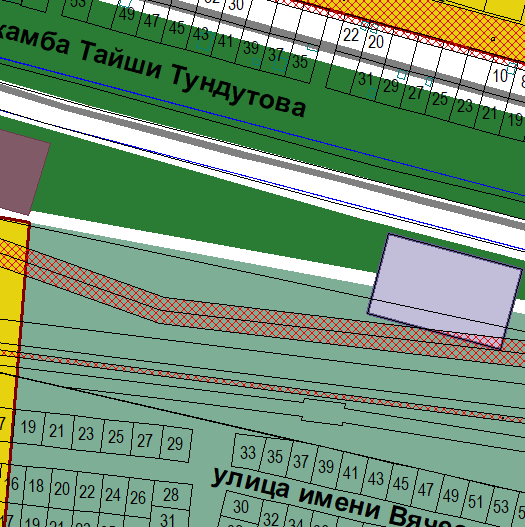 